ОБЩЕРОССИЙСКИЙ ПРОФСОЮЗ ОБРАЗОВАНИЯАлтайская краевая организация Профсоюза                                        работников народного образования и науки РФРУБЦОВСКАЯ ГОРОДСКАЯ ОРГАНИЗАЦИЯ ПРОФСОЮЗАРАБОТНИКОВ НАРОДНОГО ОБРАЗОВАНИЯ И НАУКИ РФ658201, г. Рубцовск, ул. Комсомольская, 97, тел: 8 (38557) 2-54-85,  е-mail: 658223@List.ru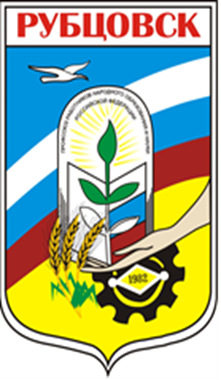 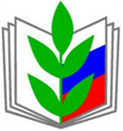 Публичный отчетРубцовской городской организации Профсоюза                                                                      работников народного образования и науки РФ за 2019 годУтвержден на заседании президиума                                                                                              Рубцовской городской организации Профсоюза                                                           Постановление №03-05  от 14.02.2020 годаРУБЦОВСК, 2020Общая характеристика организации. Состояние профсоюзного членства На территории муниципального образования города Рубцовска находится 54 организаций, из них:- общеобразовательных учреждений - 18, профсоюзные организации имеются во всех образовательных учреждениях;- дошкольных учреждений - 28, профсоюзные организации имеются во всех дошкольных учреждениях;- учреждений дополнительного образования - 4, профсоюзные организации имеются в 3 учреждениях;- другие организации, подведомственные МКУ «Управление образования» – 4, профсоюзные организации имеются во всех учреждениях.В течение 2019 года первичных профсоюзных организаций по отношению к 2018 году не изменилось. Из 54 первичных профсоюзных организаций 10 являются малочисленными (до 15 членов Профсоюза). По сравнению с 2018 годом количество малочисленных первичных профорганизаций уменьшилось на 1. К малочисленным организациям относятся:- МБДОУ «Детский сад № 12», 39 работающих, из них 14 членов Профсоюза;- МБДОУ «Детский сад № 16», 26 работающих, из них 4 члена Профсоюза;- МБДОУ «Детский сад № 36», 32 работающих, из них 5 члена Профсоюза;- МБДОУ «Детский сад № 47», 35 работающих, из них 11 членов Профсоюза;- МБДОУ «Детский сад № 50», 31 работающих, из них 11 членов Профсоюза;- МБДОУ «Детский сад № 54», 60 работающих, из них 9 членов Профсоюза;- МБОУ «СОШ № 13»,	 27 работающих, из них 9 членов Профсоюза;- МБОУ «ООШ №26 им. А.С. Пушкина», 43 работающих, из них 8 членов Профсоюза;- МБОУ «О(С)ОШ №1», 18 работающих из них 12 членов Профсоюза;	- «ЦДиК», 7 работающих, из них 5 членов Профсоюза. Всего работающих в образовательных организациях - 3 011 человек, из них:- педагогических работников – 1 455 человек;- молодежи до 35 лет – 363 человек.Всего членов Профсоюза – 1 739 человек, что составляет 57,1%, из них:- работающих членов Профсоюза, состоящих на профсоюзном учёте, в том числе находящихся в отпуске по уходу за ребёнком, в длительном отпуске сроком до 1 года – 1 718 человек;- неработающих пенсионеров – ветеранов педагогического труда, членов Профсоюза, с которыми прекращены трудовые отношения в связи с выходом на пенсию, но они состоят на профсоюзном учёте и продолжающие уплачивать членские взносы – 21 человек.  Педагогических работников – 1 120 человек, из них молодежи до 35 лет – 302 человека.Общий охват профсоюзного членства увеличился на +3,4%.Количество работников образования, принятых за отчетный период в Профсоюз на основании личных заявлений – 11 человек.Правом свободного выхода из Профсоюза по личному заявлению в 2019 году никто из членов Профсоюза не воспользовался.Количество первичных профсоюзных организаций, в которых численность членов Профсоюза составляет менее 50% - 24. К таким организациям относятся:- МБДОУ «Детский сад № 1», 78 работающих, из них 18 членов Профсоюза;- МБДОУ «Детский сад № 2», 44 работающих, из них 16 членов Профсоюза;- МБДОУ «Детский сад № 7», 97 работающих, из них 40 членов Профсоюза;- МБДОУ «Детский сад № 12», 39 работающих, из них 14 членов Профсоюза;- МБДОУ «Детский сад № 16», 26 работающих, из них 4 членов Профсоюза;- МБДОУ «Детский сад № 36», 32 работающих, из них 5 членов Профсоюза;- МБДОУ «Детский сад № 46», 70 работающих, из них 21 членов Профсоюза;- МБДОУ «Детский сад № 47», 35 работающих, из них 11 членов Профсоюза;- МБДОУ «Детский сад № 48», 63 работающих, из них 18 членов Профсоюза;- МБДОУ «Детский сад № 50», 31 работающих, из них 11 членов Профсоюза;- МБДОУ «Детский сад № 54», 60 работающих, из них 9 членов Профсоюза;- МБДОУ «Детский сад № 55», 98 работающих, из них 32 членов Профсоюза;- МБОУ «СОШ № 1»,	75 работающих, из них 25 членов Профсоюза;- МБОУ «Гимназия №3»,	88 работающих, из них 24 членов Профсоюза;- МБОУ «Лицей №6»,	 89 работающих, из них 33 членов Профсоюза;- МБОУ «Гимназия №8»,	100 работающих, из них 22 членов Профсоюза;- МБОУ «СОШ № 10 ККЮС»,	92 работающих, из них 27 членов Профсоюза;- МБОУ «Гимназия № 11»,	101 работающий, из них 30 членов Профсоюза;- МБОУ «СОШ № 13»,	 27 работающих, из них 9 членов Профсоюза;- МБОУ «ООШ №26 им. А.С. Пушкина», 43 работающих, из них 8 членов Профсоюза;- МБОУ «Гимназия «Планета Детства»,	153 работающих, из них 65 членов Профсоюза;- МБОУ «РОШИ № 2»,	 73 работающих, из них 22 членов Профсоюза;- МБУ ДО «ДЮЦ»,	62 работающих, из них 16 членов Профсоюза;- МБУ ДО «Малая Академия»,	54 работающих, из них 23 членов Профсоюза.По сравнению с 2018 годом количество первичных профорганизаций, в которых численность членов Профсоюза составляет менее 50%, уменьшилось на 6.Высокий уровень профсоюзного членства (80% - 100%) по итогам 2019 года в 11 первичных профсоюзных организациях:	- МБДОУ «Детский сад компенсирующего вида № 14 «Василек», председатель Ташкеева Любовь Васильевна, 100%;	- МБДОУ «Детский сад №24 «Солнышко», председатель Князева Любовь Борисовна, 82,1%;	- МБДОУ «Детский сад комбинированного вида №41 «Золотая рыбка», председатель Василенко Ирина Ивановна, 88,3%;	- МБДОУ «Детский сад общеразвивающего вида №45 «Солнышко», председатель Быковских Галина Александровна, 100%;	- МБДОУ «Центр развития ребенка – детский сад №57 «Аленушка», председатель Рубцова Елена Александровна, 88,3%;	- МБДОУ «Детский сад №74 «Пчелка», председатель Иванова Наталья Сергеевна, 89,3%;	- МБОУ «Кадетская средняя общеобразовательная школа №2», председатель Купорева Наталья Михайловна, 80,9%;	- МБОУ «Лицей «Эрудит», председатель Ташкинова Елена Анатольевна, 93,8%;	- МБОУ «Лицей №7», председатель Куликова Галина Владимировна, 90,8%;	- МБОУ «Средняя общеобразовательная школа №18», председатель Курьянова Светлана Николаевна, 88,1%;	- МБУ ДО «Станция туризма и экскурсий», председатель Ридных Татьяна Игоревна, 100%.	Средний уровень профсоюзного членства (41% - 79,9%) по итогам 2019 года в 25 первичных профсоюзной организации:  детские сады № 2, 7, 10, 19, 23, 30, 32, 37, 38, 47, 49, 53, 56, Щелкунчик, СОШ №15, №19, №23, Профильный лицей №24, ОСОШ №1, гимназия «Планета детства», лицей №6, МБУ ДО «ЦВР «Малая Академия», МБУ «Лето», МКУ «Управление образования», МБОУ «Центр диагностики и консультирования».Низкий уровень профсоюзного членства (до 40%) по итогам 2019 года в 18 профсоюзных организациях: детский сад № 1, 12, 16, 36, 46, 48, 50, 54, 55, СОШ №1, гимназия №3, СОШ №10, гимназия №8, гимназия №11, СОШ №13, ООШ №26, «ДЮЦ», «РОШИ №2».                            Эти 18 первичных профсоюзных организаций в течение года уровень профсоюзного членства то повышают на пару процентов, то уменьшают. На 2020 год главными задачами комитета Рубцовской городской организации, в рамках выполнения уставных задач это:- добиться объединения в Профсоюзе не менее 90% руководителей образовательных организаций, в рамках социального партнёрства;- добиваться создания первичных профсоюзных организаций во всех образовательных учреждениях;- добиваться охвата профсоюзным членством в первичных профорганизациях более 50% от общего количества работников;- достигнуть 100% охвата учреждений образования коллективными договорами;- активизировать профсоюзную работу с молодёжью, обратив особое внимание на формирование базы данных молодёжного профактива, постоянное её обновление, системное обучение и подготовку молодых профсоюзных лидеров. Добиться охвата педагогической молодёжи профчленством не ниже 90%;- продолжить работу по консолидации профсоюзных средств под реализацию программы «Повышение эффективности использования средств профбюджета и развитие инновационных форм солидарной поддержки членов Профсоюза Рубцовской городской организации на 2019 - 2023 годы»;- максимально использовать возможности единой автоматизированной системы учёта  членов Профсоюза и электронного профсоюзного билета;-  обеспечить своевременное и действенное информирование работников образования о работе Профсоюза;- активно проводить работу с ответственными за организацию работы по приему в Профсоюз.Сохранение и повышение профчленства является одной из самых актуальных задач, стоящих перед профсоюзным активом Рубцовской городской организации. Ежегодно рассматриваются вопросы «О статистических отчётах первичных профсоюзных организаций», «Анализ состояния профсоюзного членства», «О работе по мотивации профсоюзного членства в первичных профорганизациях». 2. Организационная и финансовая работа.Организационная работа Рубцовской городской организации Профсоюза работников образования и науки РФ в 2019 году проводилась в соответствии с планом основных мероприятий, утвержденным постановлением президиума №02-11 от 26.12.2019 года, посвященными Году цифровизации в Профсоюзе и Году Памяти и Славы. В соответствии с установленными нормами и планом работы проведено 8 заседаний президиума Рубцовской городской организации, на которых рассмотрено 74 вопроса и 3 заседания комитета Рубцовской городской организации, на котором были рассмотрено 22 вопроса. На пленуме 28 февраля 2020 года будут подведены итоги работы за 2019 год. На пленумах рассматривались организационные вопросы, на президиумах – текущие и финансовые.	На совещаниях, конкурсах, смотрах, в личных беседах члены комитета Рубцовской городской организации обращают внимание руководителей образовательных учреждений на активизацию работы по укреплению профсоюзных организаций, на поощрение председателей профсоюзных организаций за высокий уровень социального партнерства. Поощрение профсоюзного актива является одним их действенных способов повышения его мотивации к участию в работе. В 2020 году 11 председателя первичек за активную работу в данном направлении будут поощрены путевками на три дня в санаторий «Лазурный».Ведется целенаправленная работа по повышению членства, мотивации профсоюзного движения, искоренению позиции равнодушия, отрицания роли профсоюза. 87,0% руководителей образовательных учреждений города сами являются членами Профсоюза, показывая на собственном примере своим коллективам огромное значение этой общественной работы. Конечно, не всегда получается  вести равноправный диалог профсоюзных лидеров и руководителей учреждений, но всегда находиться компромисс, при решении существенных и не очень, разногласий.3. Финансовое обеспечение деятельности Профсоюза.            Финансовая работа является одним из важнейших направлений в деятельности Профсоюза. Она обеспечивает функционирование профсоюзных организаций и выборных профсоюзных органов. Под финансовой работой понимается система организационно – финансовых мер выборных профсоюзных органов, включающая организацию сбора, поступления средств на счета выборных профсоюзных органов, организацию бухгалтерского учета, отчетности и расходования членских профсоюзных взносов и других доходов профсоюзного бюджета, предусмотренных Уставом Профсоюза и действующим законодательством РФ. Главной задачей финансовой политики 2020 года – эффективное использование средств на обеспечение жизнедеятельности Профсоюза по удовлетворению социально-экономических и профессиональных интересов членов профсоюза, предоставление им различных услуг и материальной поддержки.Валовой сбор членских профсоюзных взносов за 2019 год увеличился на 11,0%. Увеличение доходной части произошло в основном в связи с увеличением фонда оплаты труда (стимулирующие).Основная доля денежных средств профсоюзного бюджета направлена (согласно смете) на обеспечение организационных мероприятий по оказанию адресной материальной помощи:- «Поздравляем с юбилеем» - 27 человека на сумму 17,0 тысяч рублей;- «Лечение, оздоровление и помощь в трудной жизненной ситуации» – 88 человек на сумму 136,0 тысяч рублей;- программа «Санаторно-курортное лечение на 2019-2024 годы» - 16 человек на сумму 160,0 тысяч рублей;- краевая программа крайсовпрофа о льготных профсоюзных путевках – 14 человек на сумму 17 528 тысячи рублей;- беспроцентный денежный заем – 153 человека на сумму 1 672,0 тысяч рублей;- поощрение к Новогодним праздникам – 1 660 человек на сумму 370,0 тысяч  рублей;- «Летний отдых» на базе «Автомобилист» - 290 человек на сумму 43,0 тысяч  рублей;- культурно-массовые, досуговые и спортивно-массовые мероприятия  – 156 человек на сумму 140,5 тысяч рублей;- социальная поддержка членам профсоюза для подготовки ребёнка в школу и оздоровление ребенка в загородном лагере –70 человек на сумму 70,0 тысяч  рублей;- социальная поддержка работы Музея образования и ветеранов в сумме 6,5 тысяч  рублей;- подготовка и обучение профактива – 60 человек на сумму 298,0 тысяч рублей;- поощрение победителей профессиональных конкурсов «Учитель года», «Воспитатель года», «Педагогический дебют» - 16 человек на сумму 21,0 тысяч рублей.В Рубцовской городской организации Профсоюза сложилась следующая схема распределения профсоюзных средств: 29 % перечисляются в крайком Профсоюза; 51 % остаются в городской организации, которые направляются на проведение городских мероприятий, материальную помощь, премирование, подписку газет «Мой профсоюз», «Профсоюзы Алтая», обучение профактива, банковское обслуживание; 20% - остаются в первичной профсоюзной организации. Пенсионеры – члены профсоюза перечисляли в бухгалтерию профвзносы:			2019 год - в размере 240 рублей;										2020 год – в размере 252 рубля.	Рубцовская городская организация профсоюза сотрудничает с Военно-Страховой компанией («ВСК») в части льготного страхования членов Профсоюза и членов их семей от клещевого энцефалита, обеспечивая надежную страховую защиту по программе «Антиклещ» по доступной цене. 4. Социальное партнерство.Ежегодно в декабре-январе председатели первичных профсоюзных организаций совместно с руководителями учреждений отчитываются перед работниками о выполнении пунктов коллективных договоров. В большинстве организаций отмечается ответственный деловой подход к анализу выполнения или невыполнения отдельных пунктов коллективного договора.Отчет о выполнении пунктов городского отраслевого соглашения по организациям города Рубцовска Алтайского края, осуществляющим образовательную деятельность перед руководителями образовательных учреждений и председателями первичных профсоюзных организаций Рубцовская городская организация Профсоюза и МКУ «Управление образования» проведет в январе - марте 2020 года. В некоторых организациях отмечается формальный подход, но в большинстве наблюдается ответственный деловой анализ выполнения или невыполнения отдельных пунктов коллективного договора.В течение 2019 года продолжалась консультационная работа по ведению и заключению коллективных договоров. Рубцовская городская организация Профсоюза добивается 100% охвата коллективными договорами учреждений образования, где есть профсоюзные организации. В 2019 году Рубцовской городской организации Профсоюза заключение коллективных договоров в образовательных учреждениях осуществлено на уровне 96,3%. Всего профсоюзных организаций - 54. Количество коллективных договоров, действующих в образовательных учреждениях, согласованных с первичными профорганизациями – 52. В отчетном 2019 году:- действующих с предыдущих лет – 33 коллективных договоров, из них:- дошкольные образовательные учреждения – детские сады №:10, 12, 16, 19, 23, 24, 30, 36, 37, 38, 41, 45, 46, 48, 49, 50, 53, 54, 56, 57;- общеобразовательные учреждения – СОШ: №1, №10, №18, №19,  лицей, лицей №6 и №7, Профильный лицей №24, гимназия №8, гимназия Планета детства, ОСОШ №1;- учреждения дополнительного образования – ДЮЦ;- другие подведомственные учреждения – центр диагностики и консультирования;- заключенных в отчетном 2019 году – 14 коллективных договоров, из них:- дошкольные образовательные учреждения – детские сады №1,2,7,32,55,74;- общеобразовательные учреждения – СОШ: №2, №15, №23, лицей «Эрудит», гимназия №3;- учреждения дополнительного образования – Станция туризма и экскурсий, Малая Академия;- другие подведомственные учреждения – РОШИ №2;- продленных на новый срок в 2019 году – 5 коллективных договоров, из них:- дошкольные образовательные учреждения – детские сады №:14, 47;- общеобразовательные учреждения – СОШ: №13, №26, гимназия №11.В августе 2019 года была проведена сверка коллективных договоров в всех образовательных организациях. В 2020 году планируем провести работу по заключению коллективных договоров, действие которых заканчивается в 2020 году, которые будут соответствовать новым требованиям в 11 образовательных учреждениях:- дошкольные образовательные учреждения – детские сады №:16, 30, 37, 38, 41, 45, 49, 53, 56, 57;- общеобразовательные учреждения – СОШ: №1.	Городское отраслевое соглашение между РГО Профсоюза и МКУ «Управление образования» на 2016-2018 годы заключено от 11 мая 2016 года, регистрационный № 784. В 2019 году подписано Соглашение о внесении изменений в городское отраслевое соглашение по организациям города Рубцовска Алтайского края, осуществляющим образовательную деятельность, на 2016-2018 годы                                                                               и продление срока его действия на период 2019-2021 годы.В Соглашении закреплены следующие важные социальные вопросы:- закрепление условий продления имеющейся квалификационной категории;- установлен перечень наград, дающих право педагогам претендовать на квалификационную категорию без прохождения полной процедуры аттестации;- расширены гарантии работников, избранных в состав профсоюзных органов, связанные с их переводом, увольнением, привлечением к дисциплинарной ответственности, освобождением от работы для выполнения общественных обязанностей и др.На муниципальном уровне в городском соглашении и коллективных договорах образовательных учреждений установлены и были в основном предоставлены следующие меры социальной поддержки работникам образовательных учреждений:- для педагогических работников, уходящих на пенсию по возрасту, единовременные денежные выплаты в размере МРОТ или 1 должностного оклада;- для молодых специалистов – ежемесячные доплаты и надбавки для выпускников учреждений высшего и среднего профессионального образования, впервые поступивших на работу. Выполняются первые 3 года ежемесячная поощрительная надбавка к должностному окладу для молодых специалистов, первый год - до 30%, второй год - до 20%, третий год - до 10%.В городском отраслевом Соглашении достигнуты договоренности и предоставляются прописанные за счет средств городского профсоюзного следующие льготы:- компенсации стоимости санаторно-курортного лечения от 5 до 30%;- материальная помощь;- беспроцентный денежный заем:- закрепление ответственности работодателей за повышение квалификации работников;- выполнение мероприятий при массовых сокращениях;- гарантированы выплаты за работу в неблагоприятных условиях труда;          - предоставление дополнительного отпуска и др.В целях социальной поддержки в 2019 году членам Профсоюза:- на основании постановления Администрации Алтайского края от 19.12.2016 года  №429  «Об организации санаторно-курортного лечения педагогических работников организаций Алтайского края, осуществляющих образовательную деятельность» было предоставлено 9 путевок на санаторно-курортное лечение  педагогическим работникам муниципальных дошкольных образовательных и муниципальных общеобразовательных организаций;- на основании паритетной программы «Санаторно-курортное лечение членов Профсоюза Рубцовской городской организации на 2019 - 2023 годы» на условиях софинансирования: 30% - средства Алтайской краевой организации Профсоюза – 51 000 рублей;65% - средства Рубцовской городской организации Профсоюза – 110 500 рублей;5% - средства ППО – 8 500 рублей оздоровились 17 человек, а в санаториях – профилакториях оздоровилось еще 14 человек на сумму 17 528 рублей из средств, выделенных Рубцовской городской организацией Профсоюза. При определении кандидатур на лечение и оздоровление учитывалось профсоюзное членство в коллективе, активность, выполнение планов ППО в 2019 году.На базе отдыха «Автомобилист» в домиках, закрепленных за Рубцовской городской организацией, для отдыха членов Профсоюза и членов их семей оздоровилось 229 взрослых и 61 ребенок, что на 42 человека больше, чем в прошлом году.Оздоровленных детей, которые получили компенсацию в сумме 1 000 рублей за отдых одного ребенка, в летних загородных лагерях – 40 детей. 	Самостоятельно отдохнули и оздоровились активным и здоровым образом жизни (путешествия, выезда, прогулки, но не все учреждения подали отчетные цифры) - 706 человек, членов Профсоюза и членов их семей.Экономическая эффективность составила 755,21 рублей, что на 377,70 рублей больше, чем прошлом году.В рамках социального партнерства создана рабочая группа по совершенствованию новой отраслевой системы оплаты труда муниципальных бюджетных учреждений, которая продолжит свою работу в 2020 году. На заседаниях рабочих групп, куда включены представители от профсоюза, заведующие ДОУ, директора ОО и представители МКУ «Управления образования» города Рубцовска рассматривались вопросы оптимизации расходов, вопросы начисления заработной платы, информированности педагогов о выплатах стимулирующих и инновационных средств, вопросы установления месячной заработной платы, МРОТ, выплаты районного коэффициента и другие вопросы.На совещаниях с руководителями образовательных учреждений, конкурсах, смотрах и других мероприятиях мы обращаем внимание на активизацию работы по укреплению профсоюзных организаций, поощрение руководителей учреждений и председателей первичных профсоюзных организаций за высокий уровень социального партнерства, высокое членство в коллективах, участие в профсоюзных мероприятиях и сохранение профсоюзного членства.В учреждениях ведется целенаправленная работа по повышению профсоюзного членства, мотивации профсоюзного движения, искоренению позиции равнодушия, отрицания роли Профсоюза. 87,0% руководителей образовательных учреждений являются членами Профсоюза, что на 5,5 % больше, чем в прошлом году. Руководители образовательных учреждений показывают на собственном примере своим коллективам огромное значение этой общественной работы. Конечно, не всегда получается вести равноправный диалог профсоюзных лидеров и руководителей образовательных учреждений, но имеются стремления к поиску компромиссов, особенно при несущественных разногласиях сторон.В Рубцовской городской организации Профсоюза работников народного образования и науки РФ в 2019 году проведены:Тематические проверки:- «О колдоговорной кампании в Рубцовской городской организации Профсоюза работников народного образования и науки РФ» прошли в 54 учреждениях, в том числе: дошкольные образовательные учреждения – 28, общеобразовательные учреждения – 19, учреждения дополнительного образования – 3, иные учреждения, подведомственные МКУ «Управление образования» - 4.Комплексные проверки:- «Проведение плановой выездной комплексной проверки совместно с МКУ «Управление образования» прошли в 2 дошкольных образовательных учреждениях (МБДОУ «Детский сад № 2 «Лучик», ул. Октябрьская, 17 и МАДОУ «Центр развития ребенка-детский сад  № 7 «Ярославна», пр. Рубцовский, 55 и 2-й корпус учреждения ул. Пролетарская, 284г).Представлений, направленных работодателям, об устранении выявленных нарушений трудового законодательства и иных актов, содержащих нормы трудового права – 9, а количество выявленных нарушений, указанных в представлениях – 9.Все 9 выявленных нарушений, указанных в представлениях были устранены в ходе проведения проверки.В 2019 году 19 образовательным учреждениям оказана правовая помощь в разработке коллективных договоров, рассмотрено 3 письменных обращения, которые признаны обоснованными и удовлетворены, а принятых устных обращений и просьб на личном приеме в течение 2019 года всего 64, из них практически все удовлетворены сразу в ходе проведения беседы. Перечисления профсоюзных взносов от образовательных учреждений в 2019 году происходили вовремя. Количество локальных нормативных актов, принятых с учетом мнения профсоюзного комитета первички в 54 образовательных организациях – 681, в среднем от 7 до 19 локальных актов на учреждение (без учета локальных нормативных актов, принятых на 3 года).Количество выступлений и других публикаций о профсоюзе в течении 2019 года: - 5 публикаций в газете Профсоюзы Алтая;- 2 публикации в газете Местное время;- 2 телерепортаж с интервью на местном телевидении;- выпушено 11 информационных бюллетеней;- официальные сайты:      - МКУ «Управления образования» - 4;      - администрации города – 2;      - Алтайской краевой организации - 8.Нарушений прав членов Профсоюза не зарегистрировано.                                            Рубцовская городская организация профсоюза работников образования приняли участие:                                                                                 - в работе общественного совета по развитию образования (независимая оценка качества образования, соблюдение безопасности на территории образовательных учреждений);                                                                                                                           - в коллективных действиях профсоюзов:1. Первомайская акция профсоюзов «За достойную работу, зарплату, жизнь!». Провели следующие мероприятия: собрания в трудовых коллективах по обсуждению социально-экономической ситуации и утверждению предложений, требований к работодателям и власти; расширенные заседания профкомов, президиума, проведение акции «Профсоюзный троллейбус», субботник по уборке города с участием молодежного совета, проведение публичного мероприятия в форме митинга;2. Всероссийская акция профсоюзов в рамках Всемирного дня действий «За достойный труд!». Провели следующие мероприятия: собрания в трудовых коллективах, круглый стол, индивидуальные беседы с сотрудниками младшего обслуживающего персонала.6. Охрана трудаВ Рубцовской городской организации Профсоюза утверждён внештатным техническим инспектором труда Косолапова Вера Ильинична, заведующая МБДОУ «Детский сад компенсирующего вида №14 «Василек». Она является членом президиума Рубцовской городской организации Профсоюза. Ежегодно в ее обязанности входит проводить сверку уполномоченных по охране труда от Профсоюза. Ранее была проблема, которая заключалась в том, что уполномоченные по охране труда в учреждениях были либо инженеры по ОТ и ТБ, либо заместители руководителя по АХР, но после работы проведённой в течении двух последних лет – это и семинар и беседы с объяснением правильного выбора уполномоченных по охране труда от Профсоюза ситуация изменилась в лучшую сторону. Сегодня уполномоченный - это совсем другой человек в учреждении, который представляет профсоюзную сторону по охране труда в соответствии ст. 218 ТК РФ. Сведения об уполномоченных по охране труда на 01.01.2020 года:                                                                                       - образовательных учреждений, в которых имеются профсоюзные организации - 54;- уполномоченных по охране труда – 43 человека, что составляет 79,6%. В целях дальнейшего совершенствования профсоюзной работы, формирования положительного общественного мнения о значимости социального партнерства Рубцовская городская организация Профсоюза к началу 2019-2020 учебного года провела проверки в следующих образовательных учреждениях:- наличие документов по охране труда - 54 образовательных учреждений (Акты проверки выполнения соглашения по охране труда, Положение о системе управления охраной труда для образовательных организаций, приказы об утверждении Положения, о назначении ответственных лиц за организацию работы по охране труда, пожарную безопасность, электрохозяйство, об утверждении состава комиссии по охране труда, материалы по специальной оценке условий труда, удостоверения о прохождении обучения и проверке знаний по охране труда, Программы первичного и вводного инструктажей, журнал, в котором фиксируется проведение инструктажей, инструкции по охране труда);- наличие Соглашений и Коллективных договоров, которые являются базовыми инструментами, посредством которых реализуются принципы социального партнерства в отношениях между работниками и работодателями - 54 образовательных учреждений. В феврале мы провели обучающий семинар для уполномоченных по охране труда от Профсоюза. В рамках семинара был составлен план проверок образовательных учреждений на 2019 год.  При проведении совместных обследований состояния охраны труда образовательных учреждений, расследовании тяжелых и смертельных несчастных случаев на производстве и несчастных случаев с тяжелыми последствиями Рубцовская городская организация взаимодействует с органами управления образованием, прокуратурой и другими органами  государственного надзора по вопросам охраны труда, а также с отделом по труду Администрации города Рубцовска. Несчастных случаев среди работников образовательных учреждений, происшедших в отчетном периоде в сравнении с предыдущим:- 2018 год - 4. - 2019 год - не зафиксировано.В соответствии с Федеральным Законом №426н «О специальной оценке условий труда» СОУТ на всех рабочих местах в организациях должна быть проведена в срок до 31 декабря 2018 года. Ситуация в образовательных учреждениях города Рубцовска за последние три года выглядит следующим образом: - 2015 год - 604 рабочих места;- 2016 год - 472 рабочих места;- 2017 год - 317 рабочих мест;- 2018 год - 252 рабочих места;- 2019 год – 598 рабочих мест.На 01 января 2020 года количество рабочих мест в образовательных учреждениях, на которых проведена СОУТ составила – 2 505.  Информация о проведении СОУТ и установленных гарантиях и компенсациях за работу во вредных и (или) опасных условиях труда в образовательных учреждениях города Рубцовска, предоставлена председателями первичек в отчетах по форме 19 – ТИ и сопоставлена с информацией, которую предоставили специалисты МКУ «Управление образования». Внештатным инспектором по охране труда ведется контроль за предоставлением гарантий и компенсаций работникам, занятым на работах с вредными и опасными условиями труда в образовательных организациях, результатами СОУТ. Выявленных нарушений прав работающих в части предоставления гарантий и компенсаций  работникам, занятым на работах во вредных условиях труда, не соответствующих государственным нормативным требованиям охраны труда (итоговая оценка условий труда 3.1 и выше в карте  СОУТ) нет.В целях повышение эффективности работы по охране труда, повышение уровня знаний законодательства, правил и норм охраны труда среди работников образовательных учреждений Рубцовская городская организация планирует в 2020 году:- провести городской конкурс на лучшую организацию работ в области условий и охраны труда «Скажем «ДА» охране труда!». Целью конкурса будет: - повышение эффективности работы в области условий и охраны труда, информирования коллектива о задачах по обеспечению здоровых и безопасных условий труда и образовательного процесса, повышение уровня знаний законодательства, правил и норм охраны труда среди работников образовательных учреждений. Победителей определит конкурсная комиссия;- провести смотр-конкурс «Лучший уголок по охране труда в образовательном учреждении»;- продолжить разработку нормативной правовой базы для осуществления общественного контроля по выполнению мероприятий по улучшению условий и охраны труда в сфере образования;- участие в краевом конкурсе по охране труда на звание «Лучший внештатный инспектор по охране труда от Профсоюза» (Если таковой будет проводится).- приглашение специалистов по охране труда из МКУ «Управление образования» на заседание комитета Рубцовской городской организации.  Количество организаций, реализовавших право на возврат 20% страховых взносов ФСС осуществлен в 14 образовательных учреждениях, что на 5 учреждение больше, чем в 2018 году: - дошкольные образовательные учреждения – детские сады №:7, 19, 23, 24, 32, 49, 57;- общеобразовательные учреждения – СОШ: №10, лицей №7, Профильный лицей №24, гимназия №3, №8, №11;- другие подведомственные учреждения – РОШИ №2.Общая сумма возврата 20% страховых взносов ФСС составила – 154,2  тыс. рублей это на 66,3 тыс. рублей больше, чем в 2018 году.Средства от возврата 20% страховых взносов ФСС были направлены мероприятия по охране труда (проведение СОУТ, приобретение спецодежды, спецобуви и СИЗ и другие мероприятия).Общественный  контроль за организацией обеспечения  по установленным нормам  спецодеждой,  спецобувью  и другими СИЗ различных категорий работников в образовательных учреждениях осуществляется постоянно-действующей комиссией по охране труда Рубцовской городской организации. В 2019 году на спецодежду,  спецобувь  и другими СИЗ  в образовательных учреждениях города Рубцовска израсходовано – 72,6 тыс. рублей, что на 113,1 тыс. рублей меньше, чем в 2018 году.В апреле 2019 года отделом по труду Администрации города Рубцовска было организовано проведение Всемирного Дня охраны труда, в котором приняли участие руководители образовательных учреждений, председатели первичных профсоюзных организаций, уполномоченные по охране труда от Профсоюза и инженеры по ОТ и ТБ.  Основные задачи Рубцовской городской организации Профсоюза в области охраны труда на предстоящий период с 01 января по 31 декабря 2020 года: - совершенствовать работу по защите прав работников отрасли на здоровые и безопасные условия труда, расширять практику коллективно-договорного регулирования вопросов охраны труда в соответствии с требованиями ТК РФ и законодательства;- усилить контроль за проведением специальной оценки условий труда в соответствии с ФЗ «О специальной оценке условий труда» №426-ФЗ от 28.12.2013 г., в частности выполнения работодателями мероприятий по улучшению условий труда и назначению компенсаций за работу с вредными условиями труда по результатам СОУТ, медосмотров работников образования за счет средств работодателя, обеспечение работников организаций образования, работающих в опасных условиях труда и (или) связанных с загрязнением, специальной одеждой, обувью и другими СИЗ, смывающими и обезвреживающими средствами  за счет средств работодателя;- принимать безотлагательные меры по профилактике и снижению производственного травматизма и соблюдению работодателями установленного порядка расследования, оформления и учёта несчастных случаев на производстве, выявления случаев их сокрытия;- проводить информационную и разъяснительную работу о целесообразности использования средств ФСС на предупредительные меры по сокращению производственного травматизма и профессиональных заболеваний работников;- повысить роль института уполномоченных и внештатного технического инспектора через усиление контроля за соблюдением работодателями законодательства об охране труда с предъявлением представлений и требований;-  создать базу учета по обучению уполномоченных по охране труда  в профсоюзных организациях.- использовать потенциал внештатного технического инспектора по охране труда и уполномоченных по охране труда при дальнейших разработках методических рекомендаций, памяток, бюллетеней и других документов по ОТ для образовательных учреждений; - провести, совместно с МКУ «Управление образования», семинар по вопросам изменения законодательства в области проведения обучения по охране труда в соответствии с ГОСТ 12.0.004-2015.7. Работа молодежного совета.               Работа Молодежного совета Рубцовской городской организации Профсоюза работников образования и науки РФ в течение 2019 года была посвящена году 100-летия студенческого профсоюзного движения. Всего работающей молодежи до 35 лет в образовательных организациях 363 человека, а членов Профсоюза из них - 302 человека, что составляет 83,2%. Наблюдаемое повышение на 2,3% данного показателя объясняется общим увеличением количества молодых специалистов до 35 лет, а соответственно и членов Профсоюза среди них.Молодежный совет Рубцовской городской организации образован в феврале 2009 года. На протяжении всего времени ведется большая работа, направленная на привлечение молодежи, работающей в системе образования, к активной профсоюзной деятельности с целью защиты ее социально-трудовых прав.В 2019 году было проведено 4 заседания активных молодых членов Профсоюза. Несмотря на все трудности, членам Молодежного совета Рубцовской городской организации удалось реализовать запланированные мероприятия:                                                                                                -  Организация и проведение Турниров по боулингу, посвященного празднованию Международного женского дня 8 Марта и Новогодний турнир среди работников образовательных учреждений города Рубцовска (членов Профсоюза)                                                                                     - Организация и проведение спортивного мероприятия «Веселые ПРОФстарты» среди работников муниципальных бюджетных дошкольных образовательных учреждений г. Рубцовска, членов Профсоюза                                                                                                                                             - Организация и проведение городских соревнований по волейболу среди работников муниципальных бюджетных общеобразовательных учреждений г. Рубцовска, членов Профсоюза    - Организация и проведение городского конкурса песни «Душа Профсоюза поет…» для работников муниципальных бюджетных образовательных учреждений города Рубцовска, членов Профсоюза                                                                                                                                                       - Организация и проведение городского поэтического конкурса «Профсоюз моя стихия, Профсоюз судьба моя!» для работников муниципальных бюджетных образовательных учреждений города Рубцовска, членов Профсоюза                                                                                          - Организация и проведение городского конкурса поздравительных открыток                                       - Участие в первомайской акции «Профсоюзный троллейбус»                                                                           - Организация и проведение городского конкурса детского рисунка «Мы рисуем Профсоюз!»             - Организация и проведение городского конкурса стенгазет и фотографий «ПРОФСОЮЗНЫЕ КАНИКУЛЫ»                                                                                                                                                - Организация и проведение городского  смотра-конкурса «Лучший профсоюзный уголок образовательного учреждения»                                                                                                                    - Организация и проведение городской  Акции «День знаний с Профсоюзом!»                                          - Организация и проведение городской  Акции «Профсоюз спешит на помощь!»                                        - Организация и проведение городской  Акции «Приведи в Профсоюз своего друга!»                                   - Организация и проведение городской  Акции «В новый учебный год с Профсоюзом                                    - Организация и проведение городского фотоконкурса «В КАДРЕ НАША ПРОФСОЮЗНАЯ ЖИЗНЬ»                                                                                                                                                             - Организация и проведение городской  Акции «Поздравь любимого учителя!»                                                              - Посвящение в председатели  первичных профсоюзных организаций  «Вперед, на профсоюзный олимп!»                                                                                                                                                                       - День профсоюзного активиста!                                                                                                                      - Организация и проведение городской  Акции «Ветеранам Профсоюза - с благодарностью!»                     - Организация и проведение новогоднего поздравления на дому детей работников учреждений образования (членов профсоюза)                                                                                                                       - Новогоднее театрализованное представление для детей и внуков членов Профсоюза, работников учреждений образования города РубцовскаОсновными задачами для молодежного совета Рубцовской городской организации Профсоюза работников образования и науки РФ в 2019 году:создание условий для активного вовлечения молодых педагогов в Профсоюз;формирование системы работы с молодыми кадрами, обеспечивающей их активное вовлечение в профсоюзную деятельность первичных, местных и краевой организаций; обеспечение оптимальных условий использования потенциала молодежи в целях развития Профсоюза;оказание содействия молодым педагогам в повышении их квалификации и компетентности, росту профессионализма;подготовка предложений по усилению защиты социально-трудовых прав и профессиональных интересов молодых педагогов. 8. Информационно - аналитическая работа. Молодежный совет РГО в 2020 году планирует провести информационный семинар для молодежи и председателей ППО, на котором подведет итоги информационной работы за прошедший год, обменяется опытом и сделает оценку состояния информационной работы в профсоюзных организациях.                                                                                                                   Практически все мероприятия, предусмотренные планом РГО, были реализованы. Мониторинг и формирование базы информационных ресурсов мы делали и раньше. По подписке на профсоюзные издания: «Солидарность», «Мой Профсоюз», «Профсоюзный звонок» и «Профсоюзы Алтая» мы стремимся, чтобы они были доступны для каждого члена Профсоюза нашей организации, путем использования профсоюзных уголков, группы WhatsApp и профгруппам на сайтах. В течение года появились новые профсоюзные сайты и другие источники профсоюзной информации, возросла посещаемость и количество участников интернет-ресурсов и так далее. Тем не менее, проблем и нерешенных задач в информационной деятельности профсоюзов, хоть отбавляй.Большинство членов профсоюзов даже не знают о существовании источников профсоюзной информации – профсоюзных газет, сайтов, групп в соцсетях и т.д. Людей реально получающих профсоюзную информацию не так много. Не профсоюзная общественность «сталкивается» с профсоюзной информацией еще реже.Еще необходимо учесть, что в объеме размещаемой информации наблюдается перекос в сторону культурно-спортивного характера и мало информации отражающей основные направления деятельности – о переговорах и коллективных договорах, зарплате и правовой помощи, профсоюзных акциях и кампаниях солидарности, примерах конкретной помощи членам профсоюзам и т.д. В такой ситуации ожидать осознанного членства, проявления солидарности не приходится.Ведь для профсоюзов главное – даже не то, чтобы информацию узнали, а то, чтобы она «заработала» – оказывала практическую помощь профсоюзным организациям, соответствовала интересам членов профсоюзов и работников образовательных учреждений, побуждала к активной профсоюзной деятельности и вступлению в профсоюз.Не все выполняют принятые решения в информационной области, либо наблюдается формальное отношение к ним. Например, подписка на профсоюзные газеты – если есть решение, а оно есть, то должна быть и организация процесса его выполнения. А ведь зачастую вся работа в этом направлении заключается в том, что в очередном постановлении профорганизации записывается фраза: «принять меры по увеличению подписки». Практика показывает, что основная проблема в том, что у многих профсоюзных лидеров нет понимания значимости и необходимости информационной работы, не входит она в число приоритетов.Каждый председатель профсоюзной организации должен держать в голове задачу – выдавать информацию постоянно и всегда. Осуществляя информационную работу сегодня, профсоюзным лидерам необходимо исходить из прав и интересов членов профсоюзов, выраженных в следующих тезисах:– каждый член профсоюза имеет право получать регулярную, исчерпывающую, достоверную информацию о деятельности своей профсоюзной организации и профсоюзов России в целом;– каждый член профсоюза имеет право общаться с коллегами, выражать свое мнение, рассказывать о профсоюзной деятельности и о том, что происходит на его рабочем месте.Для успешной работы молодежного совета Рубцовской городской организации Профсоюза в 2018 году актуальными остаются следующие задачи:- обновление статистических данных о молодых специалистах до 35 лет;- выездные семинары «Мотивация по повышению профсоюзного членства»;- выпуск информационных бюллетеней о работе Молодежного Совета, издание и распространение информационно-агитационных материалов, размещение информации на странице группы Молодежного совета в социальных сетях, на профсоюзных стендах;- подготовка материалов по правовой и организационно-уставной тематике для Школы молодого лидера;- оформление документов на награждения профсоюзных активистов;- проведение круглого стола правовой и экономической грамотности среди молодых работников учреждений образования;- оказание организационной и методической помощи по созданию и укреплению ППО в образовательных учреждениях;- организация и проведение культурно-массовых, досуговых и спортивно-массовых мероприятий.Председатель Рубцовской городской организации						И.Б. Попова28 февраля 2020 годаТел. 8-961-989-22-11, 2-54-85